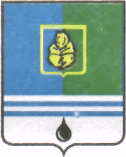 ПОСТАНОВЛЕНИЕАДМИНИСТРАЦИИ ГОРОДА КОГАЛЫМАХанты-Мансийского автономного округа - ЮгрыО внесении измененийв постановление Администрациигорода Когалыма от 09.06.2018 №1281В соответствии с Федеральным законом от 26.07.2019 №225-ФЗ                        «О внесении изменений в Федеральный закон «Об отходах производства и потребления» и Федеральный закон «О Государственной корпорации по атомной энергии «Росатом», Постановлением Правительства Российской Федерации от 15.12.2018 №1572 «О внесении изменений в некоторые акты Правительства Российской Федерации»: В приложение к постановлению Администрации города Когалыма от 09.06.2018 №1281 «Об утверждении Порядка накопления твердых коммунальных отходов (в том числе их раздельного накопления) на территории города Когалыма» (далее – Порядок) внести следующее изменение: по тексту Порядка слова «контейнерная площадка», «контейнерные площадки» заменить словами «места (площадки) накопления ТКО» в соответствующих падежах;в пункте 1.8 Раздела 1 Порядка слово «места их накопления» заменить словами «места (площадки) накопления ТКО».2. Муниципальному казенному учреждению «Управление жилищно-коммунального хозяйства г. Когалыма (А.Т.Бутаев) направить в юридическое управление Администрации города Когалыма текст постановления, его реквизиты, сведения об источнике официального опубликования в порядке и сроки, предусмотренные распоряжением Администрации города Когалыма от 19.06.2013 №149-р «О мерах по формированию регистра муниципальных нормативных правовых актов Ханты-Мансийского автономного округа – Югры» для дальнейшего направления в Управление государственной регистрации нормативных правовых актов Аппарата Губернатора Ханты-Мансийского автономного округа – Югры.3. Опубликовать настоящее постановление в газете «Когалымский вестник» и разместить на официальном сайте Администрации города Когалыма в информационно-телекоммуникационной сети Интернет (www.admkogalym.ru).4. Контроль за выполнением постановления возложить на заместителя главы города Когалыма М.А.Рудикова.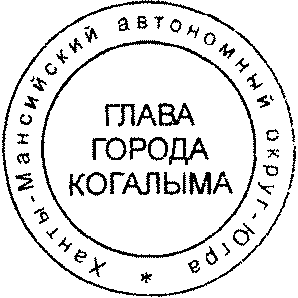 Глава города Когалыма						Н.Н.ПальчиковСогласовано:начальник ЮУ							И.А.Леонтьеваначальник ОО ЮУ						М.В.Дробиназам. директора МКУ «УЖКХ г.Когалыма			Е.В.ЕпифановаПодготовлено:        Инженер I категории ОГХ МКУ «УЖКХ г.Когалыма»				Э.Р.АхметшинаРазослать: МКУ «УЖКХ г.Когалыма», КУМИ, ЮУ, ОАиГ, УПДиРП, МКУ «УОДОМС», газета «Когалымский вестник», Сабуров.От  «16»октября2019г. № 2238